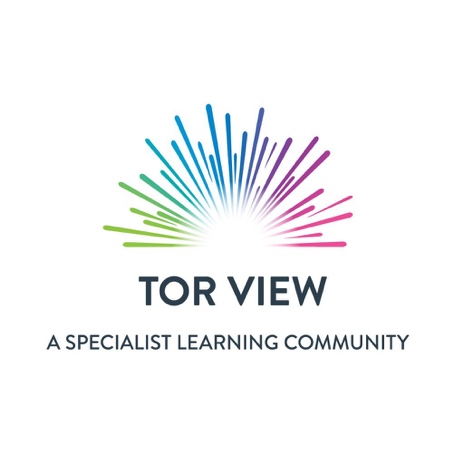 Long Term MappingArt & Design KS3Cycle 1Cycle 2Cycle 3(2021-2022)(2022-2023)(2023-2024)Autumn 1WEATHER & WAVES IN ARTSEALIFE AND SHELLSLANDSCAPES AND TOWN SCAPESIMPRESSIONISMAutumn 2SET DESIGNDIY AND DECORATING SKILLSPAINTING SKILLSSET DESIGNDIY AND DECORATING SKILLSPAINTING SKILLSSET DESIGNDIY AND DECORATING SKILLSPAINTING SKILLSSpring1PATTERNS AND PRINTSMASKS AND FACESEXPESSSIONISMSpring2CIRCLES, ELIPSESEXPRESSIONISMPORTRAITS AND MASKSSummer 1NATURAL FORMSSTILL LIFE SET, DRAWING 3-D OBJECTS, FLOWERS AND PLANTSSummer 2SHINE!ARTS WEEK PREPARATIONSHINE!ARTS WEEK PREPARATIONSHINE!ARTS WEEK PREPARATIONKS3 Art & Design MEDIUM-TERM PLANNING (2021-2022)KS3 Art & Design MEDIUM-TERM PLANNING (2021-2022)KS3 Art & Design MEDIUM-TERM PLANNING (2021-2022)KS3 Art & Design MEDIUM-TERM PLANNING (2021-2022)KS3 Art & Design MEDIUM-TERM PLANNING (2021-2022)KS3 Art & Design MEDIUM-TERM PLANNING (2021-2022)KS3 Art & Design MEDIUM-TERM PLANNING (2021-2022)KS3 Art & Design MEDIUM-TERM PLANNING (2021-2022)KS3 Art & Design MEDIUM-TERM PLANNING (2021-2022)KS3 Art & Design MEDIUM-TERM PLANNING (2021-2022)KS3 Art & Design MEDIUM-TERM PLANNING (2021-2022)KS3 Art & Design MEDIUM-TERM PLANNING (2021-2022)KS3 Art & Design MEDIUM-TERM PLANNING (2021-2022)KS3 Art & Design MEDIUM-TERM PLANNING (2021-2022)Aspiration for LifeAspiration for LifeDifferentiated, aspirational targets dependent on pupil needs.Differentiated, aspirational targets dependent on pupil needs.Differentiated, aspirational targets dependent on pupil needs.Language for LifeLanguage for LifeLanguage for LifeExplicit teaching/ exposure to new and know the  vocabulary linked to Art &DesignExplicit teaching/ exposure to new and know the  vocabulary linked to Art &DesignLearning for LifeLearning for LifeOpportunities to develop cross curricular skills e.g. designOpportunities to develop cross curricular skills e.g. designCYCLE 1Artists, Influences and Key Skills in Art and Design: Focus on giving young people the skills to use their current & new skills to create, make & use a wide range of art media in Art & Design Projects. Pupils will gain information from art history, crafts people, new and ancient art including different cultures, art periods, influences & major artists. Pupils will become confident in manipulating art tools & materials, becoming confident artists & crafts people. Pupils will learn art theories and learn the seven basic art elements that underpin their learning across all key stages and learnt to discuss artwork a linked to artists & creativity. The more-able students will work as independently as possible to follow instructions, develop their understanding of art theories & exercise their fine art skills. Less-able students will explore the course through a sensory approach. All students will be taught how to work safely & creatively within the art room/workshop, using all art media & pre-prepared equipment/resources.Artists, Influences and Key Skills in Art and Design: Focus on giving young people the skills to use their current & new skills to create, make & use a wide range of art media in Art & Design Projects. Pupils will gain information from art history, crafts people, new and ancient art including different cultures, art periods, influences & major artists. Pupils will become confident in manipulating art tools & materials, becoming confident artists & crafts people. Pupils will learn art theories and learn the seven basic art elements that underpin their learning across all key stages and learnt to discuss artwork a linked to artists & creativity. The more-able students will work as independently as possible to follow instructions, develop their understanding of art theories & exercise their fine art skills. Less-able students will explore the course through a sensory approach. All students will be taught how to work safely & creatively within the art room/workshop, using all art media & pre-prepared equipment/resources.SEALIFE AND SHELLSSEALIFE AND SHELLSSEALIFE AND SHELLSSEALIFE AND SHELLSPATTERNS AND PRINTSPATTERNS AND PRINTSPATTERNS AND PRINTSPATTERNS AND PRINTSNATURAL FORMS AND SHINENATURAL FORMS AND SHINENATURAL FORMS AND SHINENATURAL FORMS AND SHINECYCLE 1Artists, Influences and Key Skills in Art and Design: Focus on giving young people the skills to use their current & new skills to create, make & use a wide range of art media in Art & Design Projects. Pupils will gain information from art history, crafts people, new and ancient art including different cultures, art periods, influences & major artists. Pupils will become confident in manipulating art tools & materials, becoming confident artists & crafts people. Pupils will learn art theories and learn the seven basic art elements that underpin their learning across all key stages and learnt to discuss artwork a linked to artists & creativity. The more-able students will work as independently as possible to follow instructions, develop their understanding of art theories & exercise their fine art skills. Less-able students will explore the course through a sensory approach. All students will be taught how to work safely & creatively within the art room/workshop, using all art media & pre-prepared equipment/resources.Artists, Influences and Key Skills in Art and Design: Focus on giving young people the skills to use their current & new skills to create, make & use a wide range of art media in Art & Design Projects. Pupils will gain information from art history, crafts people, new and ancient art including different cultures, art periods, influences & major artists. Pupils will become confident in manipulating art tools & materials, becoming confident artists & crafts people. Pupils will learn art theories and learn the seven basic art elements that underpin their learning across all key stages and learnt to discuss artwork a linked to artists & creativity. The more-able students will work as independently as possible to follow instructions, develop their understanding of art theories & exercise their fine art skills. Less-able students will explore the course through a sensory approach. All students will be taught how to work safely & creatively within the art room/workshop, using all art media & pre-prepared equipment/resources.Autumn 17 weeksAutumn 27 weeksAutumn 27 weeksAutumn 27 weeksSpring 16 weeksSpring 16 weeksSpring 26 weeksSpring 26 weeksSummer 15 weeksSummer 15 weeksSummer 27 weeksSummer 27 weeksCYCLE 1Artists, Influences and Key Skills in Art and Design: Focus on giving young people the skills to use their current & new skills to create, make & use a wide range of art media in Art & Design Projects. Pupils will gain information from art history, crafts people, new and ancient art including different cultures, art periods, influences & major artists. Pupils will become confident in manipulating art tools & materials, becoming confident artists & crafts people. Pupils will learn art theories and learn the seven basic art elements that underpin their learning across all key stages and learnt to discuss artwork a linked to artists & creativity. The more-able students will work as independently as possible to follow instructions, develop their understanding of art theories & exercise their fine art skills. Less-able students will explore the course through a sensory approach. All students will be taught how to work safely & creatively within the art room/workshop, using all art media & pre-prepared equipment/resources.Artists, Influences and Key Skills in Art and Design: Focus on giving young people the skills to use their current & new skills to create, make & use a wide range of art media in Art & Design Projects. Pupils will gain information from art history, crafts people, new and ancient art including different cultures, art periods, influences & major artists. Pupils will become confident in manipulating art tools & materials, becoming confident artists & crafts people. Pupils will learn art theories and learn the seven basic art elements that underpin their learning across all key stages and learnt to discuss artwork a linked to artists & creativity. The more-able students will work as independently as possible to follow instructions, develop their understanding of art theories & exercise their fine art skills. Less-able students will explore the course through a sensory approach. All students will be taught how to work safely & creatively within the art room/workshop, using all art media & pre-prepared equipment/resources.Photo-realsimSet DesignSet DesignSet DesignPatternsPatternsPrintsPrintsNatural FormsNatural FormsShine PreparationShine PreparationCYCLE 1Artists, Influences and Key Skills in Art and Design: Focus on giving young people the skills to use their current & new skills to create, make & use a wide range of art media in Art & Design Projects. Pupils will gain information from art history, crafts people, new and ancient art including different cultures, art periods, influences & major artists. Pupils will become confident in manipulating art tools & materials, becoming confident artists & crafts people. Pupils will learn art theories and learn the seven basic art elements that underpin their learning across all key stages and learnt to discuss artwork a linked to artists & creativity. The more-able students will work as independently as possible to follow instructions, develop their understanding of art theories & exercise their fine art skills. Less-able students will explore the course through a sensory approach. All students will be taught how to work safely & creatively within the art room/workshop, using all art media & pre-prepared equipment/resources.Artists, Influences and Key Skills in Art and Design: Focus on giving young people the skills to use their current & new skills to create, make & use a wide range of art media in Art & Design Projects. Pupils will gain information from art history, crafts people, new and ancient art including different cultures, art periods, influences & major artists. Pupils will become confident in manipulating art tools & materials, becoming confident artists & crafts people. Pupils will learn art theories and learn the seven basic art elements that underpin their learning across all key stages and learnt to discuss artwork a linked to artists & creativity. The more-able students will work as independently as possible to follow instructions, develop their understanding of art theories & exercise their fine art skills. Less-able students will explore the course through a sensory approach. All students will be taught how to work safely & creatively within the art room/workshop, using all art media & pre-prepared equipment/resources.Create sketch books to record their observations and use them to review & revisit ideas.Working in the style of an artist including British artistsPainting with alternative textures & art toolsDrawing the set. Working in the style of an artistDrawing the set. Working in the style of an artistDrawing the set. Working in the style of an artistPatterns and Print Making/finding shapesDiamonds/fans and Geometric PatternsPatterns and Print Making/finding shapesDiamonds/fans and Geometric PatternsCreating Geometric patterns using polystyreneLooking at  Clarice Cliffe potteryCreating new patterns based on textiles & wallpaper/Creating Geometric patterns using polystyreneLooking at  Clarice Cliffe potteryCreating new patterns based on textiles & wallpaper/Looking at observational drawings of natural forms – leaves, berries, fruit, foliageRepeating pattern tiles-Islam-non-representational formsLooking at observational drawings of natural forms – leaves, berries, fruit, foliageRepeating pattern tiles-Islam-non-representational formsWorking in mixed media on large 2D and 3D projectsHenry Moore influencesWorking in mixed media on large 2D and 3D projectsHenry Moore influencesCYCLE 1Artists, Influences and Key Skills in Art and Design: Focus on giving young people the skills to use their current & new skills to create, make & use a wide range of art media in Art & Design Projects. Pupils will gain information from art history, crafts people, new and ancient art including different cultures, art periods, influences & major artists. Pupils will become confident in manipulating art tools & materials, becoming confident artists & crafts people. Pupils will learn art theories and learn the seven basic art elements that underpin their learning across all key stages and learnt to discuss artwork a linked to artists & creativity. The more-able students will work as independently as possible to follow instructions, develop their understanding of art theories & exercise their fine art skills. Less-able students will explore the course through a sensory approach. All students will be taught how to work safely & creatively within the art room/workshop, using all art media & pre-prepared equipment/resources.Artists, Influences and Key Skills in Art and Design: Focus on giving young people the skills to use their current & new skills to create, make & use a wide range of art media in Art & Design Projects. Pupils will gain information from art history, crafts people, new and ancient art including different cultures, art periods, influences & major artists. Pupils will become confident in manipulating art tools & materials, becoming confident artists & crafts people. Pupils will learn art theories and learn the seven basic art elements that underpin their learning across all key stages and learnt to discuss artwork a linked to artists & creativity. The more-able students will work as independently as possible to follow instructions, develop their understanding of art theories & exercise their fine art skills. Less-able students will explore the course through a sensory approach. All students will be taught how to work safely & creatively within the art room/workshop, using all art media & pre-prepared equipment/resources.Create sketch books to record their observations and use them to review & revisit ideas.Working in the style of an artist including British artistsPainting with alternative textures & art toolsDIY skillsDIY skillsDIY skillsPatterns and Print Making/finding shapesDiamonds/fans and Geometric PatternsPatterns and Print Making/finding shapesDiamonds/fans and Geometric PatternsClay TilesClay TilesLooking at observational drawings of natural forms – leaves, berries, fruit, foliageRepeating pattern tiles-Islam-non-representational formsLooking at observational drawings of natural forms – leaves, berries, fruit, foliageRepeating pattern tiles-Islam-non-representational formsShine BannersShine BannersCYCLE 1Artists, Influences and Key Skills in Art and Design: Focus on giving young people the skills to use their current & new skills to create, make & use a wide range of art media in Art & Design Projects. Pupils will gain information from art history, crafts people, new and ancient art including different cultures, art periods, influences & major artists. Pupils will become confident in manipulating art tools & materials, becoming confident artists & crafts people. Pupils will learn art theories and learn the seven basic art elements that underpin their learning across all key stages and learnt to discuss artwork a linked to artists & creativity. The more-able students will work as independently as possible to follow instructions, develop their understanding of art theories & exercise their fine art skills. Less-able students will explore the course through a sensory approach. All students will be taught how to work safely & creatively within the art room/workshop, using all art media & pre-prepared equipment/resources.Artists, Influences and Key Skills in Art and Design: Focus on giving young people the skills to use their current & new skills to create, make & use a wide range of art media in Art & Design Projects. Pupils will gain information from art history, crafts people, new and ancient art including different cultures, art periods, influences & major artists. Pupils will become confident in manipulating art tools & materials, becoming confident artists & crafts people. Pupils will learn art theories and learn the seven basic art elements that underpin their learning across all key stages and learnt to discuss artwork a linked to artists & creativity. The more-able students will work as independently as possible to follow instructions, develop their understanding of art theories & exercise their fine art skills. Less-able students will explore the course through a sensory approach. All students will be taught how to work safely & creatively within the art room/workshop, using all art media & pre-prepared equipment/resources.Create sketch books to record their observations and use them to review & revisit ideas.Working in the style of an artist including British artistsPainting with alternative textures & art toolsSet Design, wallpapering, rollering, fine line paintingSet Design, wallpapering, rollering, fine line paintingSet Design, wallpapering, rollering, fine line paintingPatterns and Print Making/finding shapesDiamonds/fans and Geometric PatternsPatterns and Print Making/finding shapesDiamonds/fans and Geometric PatternsWorking on geometric clay tilesWorking on geometric clay tilesLooking at observational drawings of natural forms – leaves, berries, fruit, foliageRepeating pattern tiles-Islam-non-representational formsLooking at observational drawings of natural forms – leaves, berries, fruit, foliageRepeating pattern tiles-Islam-non-representational formsCompleting Shine Installations & BannersCompleting Shine Installations & BannersCYCLE 1Artists, Influences and Key Skills in Art and Design: Focus on giving young people the skills to use their current & new skills to create, make & use a wide range of art media in Art & Design Projects. Pupils will gain information from art history, crafts people, new and ancient art including different cultures, art periods, influences & major artists. Pupils will become confident in manipulating art tools & materials, becoming confident artists & crafts people. Pupils will learn art theories and learn the seven basic art elements that underpin their learning across all key stages and learnt to discuss artwork a linked to artists & creativity. The more-able students will work as independently as possible to follow instructions, develop their understanding of art theories & exercise their fine art skills. Less-able students will explore the course through a sensory approach. All students will be taught how to work safely & creatively within the art room/workshop, using all art media & pre-prepared equipment/resources.Artists, Influences and Key Skills in Art and Design: Focus on giving young people the skills to use their current & new skills to create, make & use a wide range of art media in Art & Design Projects. Pupils will gain information from art history, crafts people, new and ancient art including different cultures, art periods, influences & major artists. Pupils will become confident in manipulating art tools & materials, becoming confident artists & crafts people. Pupils will learn art theories and learn the seven basic art elements that underpin their learning across all key stages and learnt to discuss artwork a linked to artists & creativity. The more-able students will work as independently as possible to follow instructions, develop their understanding of art theories & exercise their fine art skills. Less-able students will explore the course through a sensory approach. All students will be taught how to work safely & creatively within the art room/workshop, using all art media & pre-prepared equipment/resources.SUGGESTED ARTISTSSUGGESTED ARTISTSSUGGESTED ARTISTSSUGGESTED ARTISTSSUGGESTED ARTISTSSUGGESTED ARTISTSSUGGESTED ARTISTSSUGGESTED ARTISTSSUGGESTED ARTISTSSUGGESTED ARTISTSSUGGESTED ARTISTSSUGGESTED ARTISTSCYCLE 1Artists, Influences and Key Skills in Art and Design: Focus on giving young people the skills to use their current & new skills to create, make & use a wide range of art media in Art & Design Projects. Pupils will gain information from art history, crafts people, new and ancient art including different cultures, art periods, influences & major artists. Pupils will become confident in manipulating art tools & materials, becoming confident artists & crafts people. Pupils will learn art theories and learn the seven basic art elements that underpin their learning across all key stages and learnt to discuss artwork a linked to artists & creativity. The more-able students will work as independently as possible to follow instructions, develop their understanding of art theories & exercise their fine art skills. Less-able students will explore the course through a sensory approach. All students will be taught how to work safely & creatively within the art room/workshop, using all art media & pre-prepared equipment/resources.Artists, Influences and Key Skills in Art and Design: Focus on giving young people the skills to use their current & new skills to create, make & use a wide range of art media in Art & Design Projects. Pupils will gain information from art history, crafts people, new and ancient art including different cultures, art periods, influences & major artists. Pupils will become confident in manipulating art tools & materials, becoming confident artists & crafts people. Pupils will learn art theories and learn the seven basic art elements that underpin their learning across all key stages and learnt to discuss artwork a linked to artists & creativity. The more-able students will work as independently as possible to follow instructions, develop their understanding of art theories & exercise their fine art skills. Less-able students will explore the course through a sensory approach. All students will be taught how to work safely & creatively within the art room/workshop, using all art media & pre-prepared equipment/resources.Artist = Amiria Gale/Paul Klee/M.C.EscherSet Design – drawn out by key artists in SecondarySet Design – drawn out by key artists in SecondarySet Design – drawn out by key artists in SecondaryHeather GallerBeatriz MilhazesHeather GallerBeatriz Milhazes1930’s patterns/ Clarice Cliffe/      Art Deco1930’s patterns/ Clarice Cliffe/      Art DecoWilliam Morris/ /Craven Jackfield Potteries – Iron BridgeWilliam Morris/ /Craven Jackfield Potteries – Iron BridgeHenry MooreHenry MooreCYCLE 1Artists, Influences and Key Skills in Art and Design: Focus on giving young people the skills to use their current & new skills to create, make & use a wide range of art media in Art & Design Projects. Pupils will gain information from art history, crafts people, new and ancient art including different cultures, art periods, influences & major artists. Pupils will become confident in manipulating art tools & materials, becoming confident artists & crafts people. Pupils will learn art theories and learn the seven basic art elements that underpin their learning across all key stages and learnt to discuss artwork a linked to artists & creativity. The more-able students will work as independently as possible to follow instructions, develop their understanding of art theories & exercise their fine art skills. Less-able students will explore the course through a sensory approach. All students will be taught how to work safely & creatively within the art room/workshop, using all art media & pre-prepared equipment/resources.Artists, Influences and Key Skills in Art and Design: Focus on giving young people the skills to use their current & new skills to create, make & use a wide range of art media in Art & Design Projects. Pupils will gain information from art history, crafts people, new and ancient art including different cultures, art periods, influences & major artists. Pupils will become confident in manipulating art tools & materials, becoming confident artists & crafts people. Pupils will learn art theories and learn the seven basic art elements that underpin their learning across all key stages and learnt to discuss artwork a linked to artists & creativity. The more-able students will work as independently as possible to follow instructions, develop their understanding of art theories & exercise their fine art skills. Less-able students will explore the course through a sensory approach. All students will be taught how to work safely & creatively within the art room/workshop, using all art media & pre-prepared equipment/resources.ART & DESIGN VOCABULARYART & DESIGN VOCABULARYART & DESIGN VOCABULARYART & DESIGN VOCABULARYART & DESIGN VOCABULARYART & DESIGN VOCABULARYART & DESIGN VOCABULARYART & DESIGN VOCABULARYART & DESIGN VOCABULARYART & DESIGN VOCABULARYART & DESIGN VOCABULARYART & DESIGN VOCABULARYCYCLE 1Artists, Influences and Key Skills in Art and Design: Focus on giving young people the skills to use their current & new skills to create, make & use a wide range of art media in Art & Design Projects. Pupils will gain information from art history, crafts people, new and ancient art including different cultures, art periods, influences & major artists. Pupils will become confident in manipulating art tools & materials, becoming confident artists & crafts people. Pupils will learn art theories and learn the seven basic art elements that underpin their learning across all key stages and learnt to discuss artwork a linked to artists & creativity. The more-able students will work as independently as possible to follow instructions, develop their understanding of art theories & exercise their fine art skills. Less-able students will explore the course through a sensory approach. All students will be taught how to work safely & creatively within the art room/workshop, using all art media & pre-prepared equipment/resources.Artists, Influences and Key Skills in Art and Design: Focus on giving young people the skills to use their current & new skills to create, make & use a wide range of art media in Art & Design Projects. Pupils will gain information from art history, crafts people, new and ancient art including different cultures, art periods, influences & major artists. Pupils will become confident in manipulating art tools & materials, becoming confident artists & crafts people. Pupils will learn art theories and learn the seven basic art elements that underpin their learning across all key stages and learnt to discuss artwork a linked to artists & creativity. The more-able students will work as independently as possible to follow instructions, develop their understanding of art theories & exercise their fine art skills. Less-able students will explore the course through a sensory approach. All students will be taught how to work safely & creatively within the art room/workshop, using all art media & pre-prepared equipment/resources.Drawing from primary resources//Stencils/Prints/Victorian prints of fish and shellsImprove their mastery of art and design techniquesIncluding drawing, painting and sculpture with a range of materials [for example, pencil, charcoal, paint, clay)Shell collages, drawings, colouring in using mark making, shading – pastels, chalk & charcoalReproducing + continuing patterns, repeating patterns on fish – scales/Study fish shapes/typesRollering/Decorating skillsDrawing/painting within lines/Set design/Using the enlargement projectorShell collages, drawings, colouring in using mark making, shading – pastels, chalk & charcoalReproducing + continuing patterns, repeating patterns on fish – scales/Study fish shapes/typesRollering/Decorating skillsDrawing/painting within lines/Set design/Using the enlargement projectorShell collages, drawings, colouring in using mark making, shading – pastels, chalk & charcoalReproducing + continuing patterns, repeating patterns on fish – scales/Study fish shapes/typesRollering/Decorating skillsDrawing/painting within lines/Set design/Using the enlargement projectorReproducing + continuing patternsCreating Geometric patterns using polystyrene. Develop a wide range of art & design techniques in using colour, pattern, texture, line, shape, form & space.Reproducing + continuing patternsCreating Geometric patterns using polystyrene. Develop a wide range of art & design techniques in using colour, pattern, texture, line, shape, form & space.Create sketchbooks to record their observations & use them to review & revisit ideas. Learn about great artists, architects & designers in history, & their influence on modern designs in textiles & decoration. Creating new patterns based on shapes – 1930’s influence in the UK. Exploring mark making /blending – looking at shadingCreate sketchbooks to record their observations & use them to review & revisit ideas. Learn about great artists, architects & designers in history, & their influence on modern designs in textiles & decoration. Creating new patterns based on shapes – 1930’s influence in the UK. Exploring mark making /blending – looking at shadingObservational drawings/mark making on existing drawings of natural forms – leaves, berries, fruit, foliageOrganic drawings/paintingsRepeating pattern tiles-Islam-non-representational formsGiant pine cones, stones/seeds/leaves/berriesLarge abstract forms/objectsObservational drawings/mark making on existing drawings of natural forms – leaves, berries, fruit, foliageOrganic drawings/paintingsRepeating pattern tiles-Islam-non-representational formsGiant pine cones, stones/seeds/leaves/berriesLarge abstract forms/objectsInclude drawing, painting and sculpture with a range of materials [for example, pencil, charcoal, paint, clay. Working as a team/group projects/paper mache /glue/varnish/health and safety equipment – overalls/face masks and goggles/cutting cardboard/making giant installations/adding texture/colourInclude drawing, painting and sculpture with a range of materials [for example, pencil, charcoal, paint, clay. Working as a team/group projects/paper mache /glue/varnish/health and safety equipment – overalls/face masks and goggles/cutting cardboard/making giant installations/adding texture/colourCYCLE 1Artists, Influences and Key Skills in Art and Design: Focus on giving young people the skills to use their current & new skills to create, make & use a wide range of art media in Art & Design Projects. Pupils will gain information from art history, crafts people, new and ancient art including different cultures, art periods, influences & major artists. Pupils will become confident in manipulating art tools & materials, becoming confident artists & crafts people. Pupils will learn art theories and learn the seven basic art elements that underpin their learning across all key stages and learnt to discuss artwork a linked to artists & creativity. The more-able students will work as independently as possible to follow instructions, develop their understanding of art theories & exercise their fine art skills. Less-able students will explore the course through a sensory approach. All students will be taught how to work safely & creatively within the art room/workshop, using all art media & pre-prepared equipment/resources.Artists, Influences and Key Skills in Art and Design: Focus on giving young people the skills to use their current & new skills to create, make & use a wide range of art media in Art & Design Projects. Pupils will gain information from art history, crafts people, new and ancient art including different cultures, art periods, influences & major artists. Pupils will become confident in manipulating art tools & materials, becoming confident artists & crafts people. Pupils will learn art theories and learn the seven basic art elements that underpin their learning across all key stages and learnt to discuss artwork a linked to artists & creativity. The more-able students will work as independently as possible to follow instructions, develop their understanding of art theories & exercise their fine art skills. Less-able students will explore the course through a sensory approach. All students will be taught how to work safely & creatively within the art room/workshop, using all art media & pre-prepared equipment/resources.IMPLEMENTATION – WHAT AND HOW (SUGGESTED LESSONS)IMPLEMENTATION – WHAT AND HOW (SUGGESTED LESSONS)IMPLEMENTATION – WHAT AND HOW (SUGGESTED LESSONS)IMPLEMENTATION – WHAT AND HOW (SUGGESTED LESSONS)IMPLEMENTATION – WHAT AND HOW (SUGGESTED LESSONS)IMPLEMENTATION – WHAT AND HOW (SUGGESTED LESSONS)IMPLEMENTATION – WHAT AND HOW (SUGGESTED LESSONS)IMPLEMENTATION – WHAT AND HOW (SUGGESTED LESSONS)IMPLEMENTATION – WHAT AND HOW (SUGGESTED LESSONS)IMPLEMENTATION – WHAT AND HOW (SUGGESTED LESSONS)IMPLEMENTATION – WHAT AND HOW (SUGGESTED LESSONS)IMPLEMENTATION – WHAT AND HOW (SUGGESTED LESSONS)CYCLE 1Artists, Influences and Key Skills in Art and Design: Focus on giving young people the skills to use their current & new skills to create, make & use a wide range of art media in Art & Design Projects. Pupils will gain information from art history, crafts people, new and ancient art including different cultures, art periods, influences & major artists. Pupils will become confident in manipulating art tools & materials, becoming confident artists & crafts people. Pupils will learn art theories and learn the seven basic art elements that underpin their learning across all key stages and learnt to discuss artwork a linked to artists & creativity. The more-able students will work as independently as possible to follow instructions, develop their understanding of art theories & exercise their fine art skills. Less-able students will explore the course through a sensory approach. All students will be taught how to work safely & creatively within the art room/workshop, using all art media & pre-prepared equipment/resources.Artists, Influences and Key Skills in Art and Design: Focus on giving young people the skills to use their current & new skills to create, make & use a wide range of art media in Art & Design Projects. Pupils will gain information from art history, crafts people, new and ancient art including different cultures, art periods, influences & major artists. Pupils will become confident in manipulating art tools & materials, becoming confident artists & crafts people. Pupils will learn art theories and learn the seven basic art elements that underpin their learning across all key stages and learnt to discuss artwork a linked to artists & creativity. The more-able students will work as independently as possible to follow instructions, develop their understanding of art theories & exercise their fine art skills. Less-able students will explore the course through a sensory approach. All students will be taught how to work safely & creatively within the art room/workshop, using all art media & pre-prepared equipment/resources.Week 1Art SketchbooksWeek 2 Front coversWeek 3-4 Designing fish using ICTWeek 5:  Observational drawings of shellsWeek 6 Photo-realism – drawing objects that look realWeek 7: Study fish shapes /patternsWeek 8: AssessmentWeek 1-2 Suggested activities – see above.Week 3-6 Set drawing inspired by theme. Set Design & using DIY skillsWeek 7 Christmas decorationsWeek 1-2 Suggested activities – see above.Week 3-6 Set drawing inspired by theme. Set Design & using DIY skillsWeek 7 Christmas decorationsWeek 1Introduction/Slideshow – how do we create patterns? Patterns = made up of lines/shapesWeek 2: Creating Geometric patterns using polystyreneWeek 3-4:   Reproducing + continuing patterns – copy & colourWeek 5-6: Heather Galler style patterns. Beatriz Milhazes patternsWeek 7: AssessmentWeek 1Introduction/Slideshow – how do we create patterns? Patterns = made up of lines/shapesWeek 2: Creating Geometric patterns using polystyreneWeek 3-4:   Reproducing + continuing patterns – copy & colourWeek 5-6: Heather Galler style patterns. Beatriz Milhazes patternsWeek 7: AssessmentWeek 1Introduction/Slideshow – how do we create patterns? Patterns = made up of lines/shapesWeek 2: Creating Geometric patterns using polystyreneWeek 3-4:   Reproducing + continuing patterns – copy & colourWeek 5-6: Heather Galler style patterns. Beatriz Milhazes patternsWeek 7: AssessmentWeek 1 -2: Clarice Cliffe potteryWeek 3:   Textiles & wallpaperWeek 4:  Repeating pattern tilesWeek 5: Printed wallpaper designs using repeating patternsWeek 6 Geometric Tiles.Week 7: Easter Colouring Competition – or homeworkWeek 1 -2: Clarice Cliffe potteryWeek 3:   Textiles & wallpaperWeek 4:  Repeating pattern tilesWeek 5: Printed wallpaper designs using repeating patternsWeek 6 Geometric Tiles.Week 7: Easter Colouring Competition – or homeworkWeek 1: Introduction /Slideshow/Art WordsWeek 2: William Morris TilesWeek 3: Islamic style tilesWeek 4:  Natural FormsWeek 5:   Painting skillsWeek 6: AssessmentWeek 1: Introduction /Slideshow/Art WordsWeek 2: William Morris TilesWeek 3: Islamic style tilesWeek 4:  Natural FormsWeek 5:   Painting skillsWeek 6: AssessmentWeek 1-3:  Group projects/paper mache art and installations-Copying mark making and doodling for banners. Improve their mastery of art and design techniquesWeek 4:  Following lines in paintWeek 5: Flags & bannersWeek 6: Completing installations – fine line work and adding textureWeek 7: SHINE festivalWeek 1-3:  Group projects/paper mache art and installations-Copying mark making and doodling for banners. Improve their mastery of art and design techniquesWeek 4:  Following lines in paintWeek 5: Flags & bannersWeek 6: Completing installations – fine line work and adding textureWeek 7: SHINE festivalCYCLE 1INTENTINTENTWeek 1Art SketchbooksWeek 2 Front coversWeek 3-4 Designing fish using ICTWeek 5:  Observational drawings of shellsWeek 6 Photo-realism – drawing objects that look realWeek 7: Study fish shapes /patternsWeek 8: AssessmentWeek 1-2 Suggested activities – see above.Week 3-6 Set drawing inspired by theme. Set Design & using DIY skillsWeek 7 Christmas decorationsWeek 1-2 Suggested activities – see above.Week 3-6 Set drawing inspired by theme. Set Design & using DIY skillsWeek 7 Christmas decorationsWeek 1Introduction/Slideshow – how do we create patterns? Patterns = made up of lines/shapesWeek 2: Creating Geometric patterns using polystyreneWeek 3-4:   Reproducing + continuing patterns – copy & colourWeek 5-6: Heather Galler style patterns. Beatriz Milhazes patternsWeek 7: AssessmentWeek 1Introduction/Slideshow – how do we create patterns? Patterns = made up of lines/shapesWeek 2: Creating Geometric patterns using polystyreneWeek 3-4:   Reproducing + continuing patterns – copy & colourWeek 5-6: Heather Galler style patterns. Beatriz Milhazes patternsWeek 7: AssessmentWeek 1Introduction/Slideshow – how do we create patterns? Patterns = made up of lines/shapesWeek 2: Creating Geometric patterns using polystyreneWeek 3-4:   Reproducing + continuing patterns – copy & colourWeek 5-6: Heather Galler style patterns. Beatriz Milhazes patternsWeek 7: AssessmentWeek 1 -2: Clarice Cliffe potteryWeek 3:   Textiles & wallpaperWeek 4:  Repeating pattern tilesWeek 5: Printed wallpaper designs using repeating patternsWeek 6 Geometric Tiles.Week 7: Easter Colouring Competition – or homeworkWeek 1 -2: Clarice Cliffe potteryWeek 3:   Textiles & wallpaperWeek 4:  Repeating pattern tilesWeek 5: Printed wallpaper designs using repeating patternsWeek 6 Geometric Tiles.Week 7: Easter Colouring Competition – or homeworkWeek 1: Introduction /Slideshow/Art WordsWeek 2: William Morris TilesWeek 3: Islamic style tilesWeek 4:  Natural FormsWeek 5:   Painting skillsWeek 6: AssessmentWeek 1: Introduction /Slideshow/Art WordsWeek 2: William Morris TilesWeek 3: Islamic style tilesWeek 4:  Natural FormsWeek 5:   Painting skillsWeek 6: AssessmentWeek 1-3:  Group projects/paper mache art and installations-Copying mark making and doodling for banners. Improve their mastery of art and design techniquesWeek 4:  Following lines in paintWeek 5: Flags & bannersWeek 6: Completing installations – fine line work and adding textureWeek 7: SHINE festivalWeek 1-3:  Group projects/paper mache art and installations-Copying mark making and doodling for banners. Improve their mastery of art and design techniquesWeek 4:  Following lines in paintWeek 5: Flags & bannersWeek 6: Completing installations – fine line work and adding textureWeek 7: SHINE festivalKS3 Art & Design MEDIUM-TERM PLANNING (2022-2023)KS3 Art & Design MEDIUM-TERM PLANNING (2022-2023)KS3 Art & Design MEDIUM-TERM PLANNING (2022-2023)KS3 Art & Design MEDIUM-TERM PLANNING (2022-2023)KS3 Art & Design MEDIUM-TERM PLANNING (2022-2023)KS3 Art & Design MEDIUM-TERM PLANNING (2022-2023)KS3 Art & Design MEDIUM-TERM PLANNING (2022-2023)KS3 Art & Design MEDIUM-TERM PLANNING (2022-2023)KS3 Art & Design MEDIUM-TERM PLANNING (2022-2023)KS3 Art & Design MEDIUM-TERM PLANNING (2022-2023)KS3 Art & Design MEDIUM-TERM PLANNING (2022-2023)KS3 Art & Design MEDIUM-TERM PLANNING (2022-2023)KS3 Art & Design MEDIUM-TERM PLANNING (2022-2023)Aspiration for LifeAspiration for LifeDifferentiated, aspirational targets dependent on pupil needs.Differentiated, aspirational targets dependent on pupil needs.Differentiated, aspirational targets dependent on pupil needs.Language for LifeLanguage for LifeExplicit teaching/ exposure to new and know vocabulary.Explicit teaching/ exposure to new and know vocabulary.Learning for LifeLearning for LifeOpportunities to develop cross curricular skills e.g. designOpportunities to develop cross curricular skills e.g. designCYCLE 2Artists, Influences and Key Skills in Art and Design: Focus on giving young people the skills to use their current & new skills to create, make & use a wide range of art media in Art & Design Projects. Pupils will gain information from art history, crafts people, new and ancient art including different cultures, art periods, influences & major artists. Pupils will become confident in manipulating art tools & materials, becoming confident artists & crafts people. Pupils will learn art theories and learn the seven basic art elements that underpin their learning across all key stages and learnt to discuss artwork a linked to artists & creativity. The more-able students will work as independently as possible to follow instructions, develop their understanding of art theories & exercise their fine art skills. Less-able students will explore the course through a sensory approach. All students will be taught how to work safely & creatively within the art room/workshop, using all art media & pre-prepared equipment/resources.Artists, Influences and Key Skills in Art and Design: Focus on giving young people the skills to use their current & new skills to create, make & use a wide range of art media in Art & Design Projects. Pupils will gain information from art history, crafts people, new and ancient art including different cultures, art periods, influences & major artists. Pupils will become confident in manipulating art tools & materials, becoming confident artists & crafts people. Pupils will learn art theories and learn the seven basic art elements that underpin their learning across all key stages and learnt to discuss artwork a linked to artists & creativity. The more-able students will work as independently as possible to follow instructions, develop their understanding of art theories & exercise their fine art skills. Less-able students will explore the course through a sensory approach. All students will be taught how to work safely & creatively within the art room/workshop, using all art media & pre-prepared equipment/resources.WAVES AND WEATHER IN ARTWAVES AND WEATHER IN ARTWAVES AND WEATHER IN ARTFACES, PORTRAITS AND MASKSFACES, PORTRAITS AND MASKSFACES, PORTRAITS AND MASKSFACES, PORTRAITS AND MASKSSTILL LIFE SETS & SHINESTILL LIFE SETS & SHINESTILL LIFE SETS & SHINESTILL LIFE SETS & SHINECYCLE 2Artists, Influences and Key Skills in Art and Design: Focus on giving young people the skills to use their current & new skills to create, make & use a wide range of art media in Art & Design Projects. Pupils will gain information from art history, crafts people, new and ancient art including different cultures, art periods, influences & major artists. Pupils will become confident in manipulating art tools & materials, becoming confident artists & crafts people. Pupils will learn art theories and learn the seven basic art elements that underpin their learning across all key stages and learnt to discuss artwork a linked to artists & creativity. The more-able students will work as independently as possible to follow instructions, develop their understanding of art theories & exercise their fine art skills. Less-able students will explore the course through a sensory approach. All students will be taught how to work safely & creatively within the art room/workshop, using all art media & pre-prepared equipment/resources.Artists, Influences and Key Skills in Art and Design: Focus on giving young people the skills to use their current & new skills to create, make & use a wide range of art media in Art & Design Projects. Pupils will gain information from art history, crafts people, new and ancient art including different cultures, art periods, influences & major artists. Pupils will become confident in manipulating art tools & materials, becoming confident artists & crafts people. Pupils will learn art theories and learn the seven basic art elements that underpin their learning across all key stages and learnt to discuss artwork a linked to artists & creativity. The more-able students will work as independently as possible to follow instructions, develop their understanding of art theories & exercise their fine art skills. Less-able students will explore the course through a sensory approach. All students will be taught how to work safely & creatively within the art room/workshop, using all art media & pre-prepared equipment/resources.Autumn 17 weeksAutumn 27 weeksAutumn 27 weeksSpring 16 weeksSpring 16 weeksSpring 26 weeksSpring 26 weeksSummer 15 weeksSummer 15 weeksSummer 27 weeksSummer 27 weeksCYCLE 2Artists, Influences and Key Skills in Art and Design: Focus on giving young people the skills to use their current & new skills to create, make & use a wide range of art media in Art & Design Projects. Pupils will gain information from art history, crafts people, new and ancient art including different cultures, art periods, influences & major artists. Pupils will become confident in manipulating art tools & materials, becoming confident artists & crafts people. Pupils will learn art theories and learn the seven basic art elements that underpin their learning across all key stages and learnt to discuss artwork a linked to artists & creativity. The more-able students will work as independently as possible to follow instructions, develop their understanding of art theories & exercise their fine art skills. Less-able students will explore the course through a sensory approach. All students will be taught how to work safely & creatively within the art room/workshop, using all art media & pre-prepared equipment/resources.Artists, Influences and Key Skills in Art and Design: Focus on giving young people the skills to use their current & new skills to create, make & use a wide range of art media in Art & Design Projects. Pupils will gain information from art history, crafts people, new and ancient art including different cultures, art periods, influences & major artists. Pupils will become confident in manipulating art tools & materials, becoming confident artists & crafts people. Pupils will learn art theories and learn the seven basic art elements that underpin their learning across all key stages and learnt to discuss artwork a linked to artists & creativity. The more-able students will work as independently as possible to follow instructions, develop their understanding of art theories & exercise their fine art skills. Less-able students will explore the course through a sensory approach. All students will be taught how to work safely & creatively within the art room/workshop, using all art media & pre-prepared equipment/resources.ImpressionismSet DesignSet DesignMasksMasksPicassoPicassoGiant FlowersGiant FlowersShine PreparationShine PreparationCYCLE 2Artists, Influences and Key Skills in Art and Design: Focus on giving young people the skills to use their current & new skills to create, make & use a wide range of art media in Art & Design Projects. Pupils will gain information from art history, crafts people, new and ancient art including different cultures, art periods, influences & major artists. Pupils will become confident in manipulating art tools & materials, becoming confident artists & crafts people. Pupils will learn art theories and learn the seven basic art elements that underpin their learning across all key stages and learnt to discuss artwork a linked to artists & creativity. The more-able students will work as independently as possible to follow instructions, develop their understanding of art theories & exercise their fine art skills. Less-able students will explore the course through a sensory approach. All students will be taught how to work safely & creatively within the art room/workshop, using all art media & pre-prepared equipment/resources.Artists, Influences and Key Skills in Art and Design: Focus on giving young people the skills to use their current & new skills to create, make & use a wide range of art media in Art & Design Projects. Pupils will gain information from art history, crafts people, new and ancient art including different cultures, art periods, influences & major artists. Pupils will become confident in manipulating art tools & materials, becoming confident artists & crafts people. Pupils will learn art theories and learn the seven basic art elements that underpin their learning across all key stages and learnt to discuss artwork a linked to artists & creativity. The more-able students will work as independently as possible to follow instructions, develop their understanding of art theories & exercise their fine art skills. Less-able students will explore the course through a sensory approach. All students will be taught how to work safely & creatively within the art room/workshop, using all art media & pre-prepared equipment/resources.Working in the style of an artist.Sponging/StipplingPointelism - SeuratPainting with alternative textures and art toolsDrawing the set. Working in the style of an artistDrawing the set. Working in the style of an artistLooking at culture in art and masks made from different materials – collage/wood/clay Aboriginal masksMain FeaturesLooking at culture in art and masks made from different materials – collage/wood/clay Aboriginal masksMain FeaturesPicasso style MasksPicasso style MasksLooking at Georgia O’Keeffe & the enormous flowers she producedLooking at Georgia O’Keeffe & the enormous flowers she producedWorking in mixed media on large 2D and 3D projectsWorking in mixed media on large 2D and 3D projectsCYCLE 2Artists, Influences and Key Skills in Art and Design: Focus on giving young people the skills to use their current & new skills to create, make & use a wide range of art media in Art & Design Projects. Pupils will gain information from art history, crafts people, new and ancient art including different cultures, art periods, influences & major artists. Pupils will become confident in manipulating art tools & materials, becoming confident artists & crafts people. Pupils will learn art theories and learn the seven basic art elements that underpin their learning across all key stages and learnt to discuss artwork a linked to artists & creativity. The more-able students will work as independently as possible to follow instructions, develop their understanding of art theories & exercise their fine art skills. Less-able students will explore the course through a sensory approach. All students will be taught how to work safely & creatively within the art room/workshop, using all art media & pre-prepared equipment/resources.Artists, Influences and Key Skills in Art and Design: Focus on giving young people the skills to use their current & new skills to create, make & use a wide range of art media in Art & Design Projects. Pupils will gain information from art history, crafts people, new and ancient art including different cultures, art periods, influences & major artists. Pupils will become confident in manipulating art tools & materials, becoming confident artists & crafts people. Pupils will learn art theories and learn the seven basic art elements that underpin their learning across all key stages and learnt to discuss artwork a linked to artists & creativity. The more-able students will work as independently as possible to follow instructions, develop their understanding of art theories & exercise their fine art skills. Less-able students will explore the course through a sensory approach. All students will be taught how to work safely & creatively within the art room/workshop, using all art media & pre-prepared equipment/resources.Working in the style of an artist.Sponging/StipplingPointelism - SeuratPainting with alternative textures and art toolsDIY skillsDIY skillsLooking at culture in art and masks made from different materials – collage/wood/clay Aboriginal masksMain FeaturesLooking at culture in art and masks made from different materials – collage/wood/clay Aboriginal masksMain FeaturesClay FacesClay FacesLooking at Georgia O’Keeffe & the enormous flowers she producedLooking at Georgia O’Keeffe & the enormous flowers she producedShine BannersShine BannersCYCLE 2Artists, Influences and Key Skills in Art and Design: Focus on giving young people the skills to use their current & new skills to create, make & use a wide range of art media in Art & Design Projects. Pupils will gain information from art history, crafts people, new and ancient art including different cultures, art periods, influences & major artists. Pupils will become confident in manipulating art tools & materials, becoming confident artists & crafts people. Pupils will learn art theories and learn the seven basic art elements that underpin their learning across all key stages and learnt to discuss artwork a linked to artists & creativity. The more-able students will work as independently as possible to follow instructions, develop their understanding of art theories & exercise their fine art skills. Less-able students will explore the course through a sensory approach. All students will be taught how to work safely & creatively within the art room/workshop, using all art media & pre-prepared equipment/resources.Artists, Influences and Key Skills in Art and Design: Focus on giving young people the skills to use their current & new skills to create, make & use a wide range of art media in Art & Design Projects. Pupils will gain information from art history, crafts people, new and ancient art including different cultures, art periods, influences & major artists. Pupils will become confident in manipulating art tools & materials, becoming confident artists & crafts people. Pupils will learn art theories and learn the seven basic art elements that underpin their learning across all key stages and learnt to discuss artwork a linked to artists & creativity. The more-able students will work as independently as possible to follow instructions, develop their understanding of art theories & exercise their fine art skills. Less-able students will explore the course through a sensory approach. All students will be taught how to work safely & creatively within the art room/workshop, using all art media & pre-prepared equipment/resources.Working in the style of an artist.Sponging/StipplingPointelism - SeuratPainting with alternative textures and art toolsSet Design, wallpapering, rollering, fine line paintingSet Design, wallpapering, rollering, fine line paintingLooking at culture in art and masks made from different materials – collage/wood/clay Aboriginal masksMain FeaturesLooking at culture in art and masks made from different materials – collage/wood/clay Aboriginal masksMain Features2 weeks - working on clay masks, including features2 weeks - working on clay masks, including featuresLooking at Georgia O’Keeffe & the enormous flowers she producedLooking at Georgia O’Keeffe & the enormous flowers she producedCompleting Shine Installations & BannersCompleting Shine Installations & BannersCYCLE 2Artists, Influences and Key Skills in Art and Design: Focus on giving young people the skills to use their current & new skills to create, make & use a wide range of art media in Art & Design Projects. Pupils will gain information from art history, crafts people, new and ancient art including different cultures, art periods, influences & major artists. Pupils will become confident in manipulating art tools & materials, becoming confident artists & crafts people. Pupils will learn art theories and learn the seven basic art elements that underpin their learning across all key stages and learnt to discuss artwork a linked to artists & creativity. The more-able students will work as independently as possible to follow instructions, develop their understanding of art theories & exercise their fine art skills. Less-able students will explore the course through a sensory approach. All students will be taught how to work safely & creatively within the art room/workshop, using all art media & pre-prepared equipment/resources.Artists, Influences and Key Skills in Art and Design: Focus on giving young people the skills to use their current & new skills to create, make & use a wide range of art media in Art & Design Projects. Pupils will gain information from art history, crafts people, new and ancient art including different cultures, art periods, influences & major artists. Pupils will become confident in manipulating art tools & materials, becoming confident artists & crafts people. Pupils will learn art theories and learn the seven basic art elements that underpin their learning across all key stages and learnt to discuss artwork a linked to artists & creativity. The more-able students will work as independently as possible to follow instructions, develop their understanding of art theories & exercise their fine art skills. Less-able students will explore the course through a sensory approach. All students will be taught how to work safely & creatively within the art room/workshop, using all art media & pre-prepared equipment/resources.SUGGESTED ARTISTSSUGGESTED ARTISTSSUGGESTED ARTISTSSUGGESTED ARTISTSSUGGESTED ARTISTSSUGGESTED ARTISTSSUGGESTED ARTISTSSUGGESTED ARTISTSSUGGESTED ARTISTSSUGGESTED ARTISTSSUGGESTED ARTISTSCYCLE 2Artists, Influences and Key Skills in Art and Design: Focus on giving young people the skills to use their current & new skills to create, make & use a wide range of art media in Art & Design Projects. Pupils will gain information from art history, crafts people, new and ancient art including different cultures, art periods, influences & major artists. Pupils will become confident in manipulating art tools & materials, becoming confident artists & crafts people. Pupils will learn art theories and learn the seven basic art elements that underpin their learning across all key stages and learnt to discuss artwork a linked to artists & creativity. The more-able students will work as independently as possible to follow instructions, develop their understanding of art theories & exercise their fine art skills. Less-able students will explore the course through a sensory approach. All students will be taught how to work safely & creatively within the art room/workshop, using all art media & pre-prepared equipment/resources.Artists, Influences and Key Skills in Art and Design: Focus on giving young people the skills to use their current & new skills to create, make & use a wide range of art media in Art & Design Projects. Pupils will gain information from art history, crafts people, new and ancient art including different cultures, art periods, influences & major artists. Pupils will become confident in manipulating art tools & materials, becoming confident artists & crafts people. Pupils will learn art theories and learn the seven basic art elements that underpin their learning across all key stages and learnt to discuss artwork a linked to artists & creativity. The more-able students will work as independently as possible to follow instructions, develop their understanding of art theories & exercise their fine art skills. Less-able students will explore the course through a sensory approach. All students will be taught how to work safely & creatively within the art room/workshop, using all art media & pre-prepared equipment/resources.Artists= Heather Brown/ Turner/Brendan Deacy/Hokusai/Adam Johnson – Heat Wave/David Hockney – ‘Splash’Adam Johnson – Heat Wave/David Hockney – ‘Splash’PrussianAboriginal3D MasksPrussianAboriginal3D MasksKeith HaringPicasso Keith HaringPicasso Cezanne/Delaunay/Hockney-Cezanne/Delaunay/Hockney-Wallasy Kandinski circle influenced designsWallasy Kandinski circle influenced designsCYCLE 2Artists, Influences and Key Skills in Art and Design: Focus on giving young people the skills to use their current & new skills to create, make & use a wide range of art media in Art & Design Projects. Pupils will gain information from art history, crafts people, new and ancient art including different cultures, art periods, influences & major artists. Pupils will become confident in manipulating art tools & materials, becoming confident artists & crafts people. Pupils will learn art theories and learn the seven basic art elements that underpin their learning across all key stages and learnt to discuss artwork a linked to artists & creativity. The more-able students will work as independently as possible to follow instructions, develop their understanding of art theories & exercise their fine art skills. Less-able students will explore the course through a sensory approach. All students will be taught how to work safely & creatively within the art room/workshop, using all art media & pre-prepared equipment/resources.Artists, Influences and Key Skills in Art and Design: Focus on giving young people the skills to use their current & new skills to create, make & use a wide range of art media in Art & Design Projects. Pupils will gain information from art history, crafts people, new and ancient art including different cultures, art periods, influences & major artists. Pupils will become confident in manipulating art tools & materials, becoming confident artists & crafts people. Pupils will learn art theories and learn the seven basic art elements that underpin their learning across all key stages and learnt to discuss artwork a linked to artists & creativity. The more-able students will work as independently as possible to follow instructions, develop their understanding of art theories & exercise their fine art skills. Less-able students will explore the course through a sensory approach. All students will be taught how to work safely & creatively within the art room/workshop, using all art media & pre-prepared equipment/resources.VOCABULARY | GRAMMARVOCABULARY | GRAMMARVOCABULARY | GRAMMARVOCABULARY | GRAMMARVOCABULARY | GRAMMARVOCABULARY | GRAMMARVOCABULARY | GRAMMARVOCABULARY | GRAMMARVOCABULARY | GRAMMARVOCABULARY | GRAMMARVOCABULARY | GRAMMARCYCLE 2Artists, Influences and Key Skills in Art and Design: Focus on giving young people the skills to use their current & new skills to create, make & use a wide range of art media in Art & Design Projects. Pupils will gain information from art history, crafts people, new and ancient art including different cultures, art periods, influences & major artists. Pupils will become confident in manipulating art tools & materials, becoming confident artists & crafts people. Pupils will learn art theories and learn the seven basic art elements that underpin their learning across all key stages and learnt to discuss artwork a linked to artists & creativity. The more-able students will work as independently as possible to follow instructions, develop their understanding of art theories & exercise their fine art skills. Less-able students will explore the course through a sensory approach. All students will be taught how to work safely & creatively within the art room/workshop, using all art media & pre-prepared equipment/resources.Artists, Influences and Key Skills in Art and Design: Focus on giving young people the skills to use their current & new skills to create, make & use a wide range of art media in Art & Design Projects. Pupils will gain information from art history, crafts people, new and ancient art including different cultures, art periods, influences & major artists. Pupils will become confident in manipulating art tools & materials, becoming confident artists & crafts people. Pupils will learn art theories and learn the seven basic art elements that underpin their learning across all key stages and learnt to discuss artwork a linked to artists & creativity. The more-able students will work as independently as possible to follow instructions, develop their understanding of art theories & exercise their fine art skills. Less-able students will explore the course through a sensory approach. All students will be taught how to work safely & creatively within the art room/workshop, using all art media & pre-prepared equipment/resources.Heather Brown Art – giant waves and contour linesEvaluate and analyse the creative works of artistsWAVES – hand pictures/wave paintings – sea/surf/sand/ heat wave picturesBlack & White lino cuts/polystyrene prints with colourful washes/Water colour paintingsExperiment with pastels/chalkWaves & Water colour seascapesLooking at famous Japanese Wave-wood blocks. Become proficient in drawing, painting, sculpture and other art, craft and design techniques including lino cutting /creating polystyrene printing blocksDecorating skillsDrawing/painting within lines/Set design/Using the enlargement projectorWaves & Water colour seascapesLooking at famous Japanese Wave-wood blocks. Become proficient in drawing, painting, sculpture and other art, craft and design techniques including lino cutting /creating polystyrene printing blocksDecorating skillsDrawing/painting within lines/Set design/Using the enlargement projectorDescribing artworkAboriginal masks, Aboriginal Culture and influencesFaces/masks/face features eyes/nose/mouth/hair/earsTexture/DesignPaper mache masks showing expressions – happy, sad, surprise/ 3-D card masksProduce creative work, exploring their ideas and recording their experiences- creating a mask display. Cultures  & how masks are made & look/Dot masks using cotton budsDescribing artworkAboriginal masks, Aboriginal Culture and influencesFaces/masks/face features eyes/nose/mouth/hair/earsTexture/DesignPaper mache masks showing expressions – happy, sad, surprise/ 3-D card masksProduce creative work, exploring their ideas and recording their experiences- creating a mask display. Cultures  & how masks are made & look/Dot masks using cotton budsKeith Haring style characters and facesStraw Prints/Clay Masks/paper spill masksPupil photo-cut up & positioned/use light boxPicasso faces front view/side view added to pageAfrican masks using a wide range of mediaUse a range of techniques to record observations in sketchbooks, journals & other media as a basis for exploring ideasKeith Haring style characters and facesStraw Prints/Clay Masks/paper spill masksPupil photo-cut up & positioned/use light boxPicasso faces front view/side view added to pageAfrican masks using a wide range of mediaUse a range of techniques to record observations in sketchbooks, journals & other media as a basis for exploring ideasUsing real objectsDrawing 2-D and 3-D shapes – turning them into real objects by adding detailed lines and shadingStill life sets/looking at spaces/Cezanne’s fruitEnlargements/shapesCurves/Acrylic paint/blending/tone/hueColours/adding whit to make hues/adding black to make tones/Using real objectsDrawing 2-D and 3-D shapes – turning them into real objects by adding detailed lines and shadingStill life sets/looking at spaces/Cezanne’s fruitEnlargements/shapesCurves/Acrylic paint/blending/tone/hueColours/adding whit to make hues/adding black to make tones/Working as a team/group Line drawings/tones & Hues/mark-making/hatchingCollaged shapes/mark making/doodling for bannersprojects/paper mache /glue/varnish/health and safety equipment – overalls/face masks & goggles/cutting cardboard/making giant installations/adding texture & colourWorking as a team/group Line drawings/tones & Hues/mark-making/hatchingCollaged shapes/mark making/doodling for bannersprojects/paper mache /glue/varnish/health and safety equipment – overalls/face masks & goggles/cutting cardboard/making giant installations/adding texture & colourCYCLE 2Artists, Influences and Key Skills in Art and Design: Focus on giving young people the skills to use their current & new skills to create, make & use a wide range of art media in Art & Design Projects. Pupils will gain information from art history, crafts people, new and ancient art including different cultures, art periods, influences & major artists. Pupils will become confident in manipulating art tools & materials, becoming confident artists & crafts people. Pupils will learn art theories and learn the seven basic art elements that underpin their learning across all key stages and learnt to discuss artwork a linked to artists & creativity. The more-able students will work as independently as possible to follow instructions, develop their understanding of art theories & exercise their fine art skills. Less-able students will explore the course through a sensory approach. All students will be taught how to work safely & creatively within the art room/workshop, using all art media & pre-prepared equipment/resources.Artists, Influences and Key Skills in Art and Design: Focus on giving young people the skills to use their current & new skills to create, make & use a wide range of art media in Art & Design Projects. Pupils will gain information from art history, crafts people, new and ancient art including different cultures, art periods, influences & major artists. Pupils will become confident in manipulating art tools & materials, becoming confident artists & crafts people. Pupils will learn art theories and learn the seven basic art elements that underpin their learning across all key stages and learnt to discuss artwork a linked to artists & creativity. The more-able students will work as independently as possible to follow instructions, develop their understanding of art theories & exercise their fine art skills. Less-able students will explore the course through a sensory approach. All students will be taught how to work safely & creatively within the art room/workshop, using all art media & pre-prepared equipment/resources.IMPLEMENTATION – WHAT AND HOW (SUGGESTED LESSONS)IMPLEMENTATION – WHAT AND HOW (SUGGESTED LESSONS)IMPLEMENTATION – WHAT AND HOW (SUGGESTED LESSONS)IMPLEMENTATION – WHAT AND HOW (SUGGESTED LESSONS)IMPLEMENTATION – WHAT AND HOW (SUGGESTED LESSONS)IMPLEMENTATION – WHAT AND HOW (SUGGESTED LESSONS)IMPLEMENTATION – WHAT AND HOW (SUGGESTED LESSONS)IMPLEMENTATION – WHAT AND HOW (SUGGESTED LESSONS)IMPLEMENTATION – WHAT AND HOW (SUGGESTED LESSONS)IMPLEMENTATION – WHAT AND HOW (SUGGESTED LESSONS)IMPLEMENTATION – WHAT AND HOW (SUGGESTED LESSONS)CYCLE 2Artists, Influences and Key Skills in Art and Design: Focus on giving young people the skills to use their current & new skills to create, make & use a wide range of art media in Art & Design Projects. Pupils will gain information from art history, crafts people, new and ancient art including different cultures, art periods, influences & major artists. Pupils will become confident in manipulating art tools & materials, becoming confident artists & crafts people. Pupils will learn art theories and learn the seven basic art elements that underpin their learning across all key stages and learnt to discuss artwork a linked to artists & creativity. The more-able students will work as independently as possible to follow instructions, develop their understanding of art theories & exercise their fine art skills. Less-able students will explore the course through a sensory approach. All students will be taught how to work safely & creatively within the art room/workshop, using all art media & pre-prepared equipment/resources.Artists, Influences and Key Skills in Art and Design: Focus on giving young people the skills to use their current & new skills to create, make & use a wide range of art media in Art & Design Projects. Pupils will gain information from art history, crafts people, new and ancient art including different cultures, art periods, influences & major artists. Pupils will become confident in manipulating art tools & materials, becoming confident artists & crafts people. Pupils will learn art theories and learn the seven basic art elements that underpin their learning across all key stages and learnt to discuss artwork a linked to artists & creativity. The more-able students will work as independently as possible to follow instructions, develop their understanding of art theories & exercise their fine art skills. Less-able students will explore the course through a sensory approach. All students will be taught how to work safely & creatively within the art room/workshop, using all art media & pre-prepared equipment/resources.Week 1-2 – Giant waves and contour linesWeek 3 WAVES – hand pictures with oil pastel wavesWeek 4 -Heat wave picturesWeek 5 Black/White linocutsWeek 6 Polystyrene prints with colourful washesWeek 7:  pastels/chalkWeek 8: AssessmentWeek 1-2 Suggested activities – see above.Week 3-6 Set drawing inspired by theme. Set Design & using DIY skillsWeek 7 Christmas decorations including decorations for the classroomWeek 1-2 Suggested activities – see above.Week 3-6 Set drawing inspired by theme. Set Design & using DIY skillsWeek 7 Christmas decorations including decorations for the classroomWeek 1Introduction/Art wordsWeek 2:   Dot masks - cotton budsWeek 3:  Drawing Aboriginal masksWeek 4-5: Creating 3D masksWeek 6: Card Warrior Masks Week 7: AssessmentWeek 1Introduction/Art wordsWeek 2:   Dot masks - cotton budsWeek 3:  Drawing Aboriginal masksWeek 4-5: Creating 3D masksWeek 6: Card Warrior Masks Week 7: AssessmentWeek 1 -2: Keith Haring style facesWeek 3: Portraits /paper spill masksWeek 4: Splitting the faceWeek 5: Abstract faces -  Picasso faces front view/side view added to pageWeek 6: Easter Colouring CompetitionWeek 1 -2: Keith Haring style facesWeek 3: Portraits /paper spill masksWeek 4: Splitting the faceWeek 5: Abstract faces -  Picasso faces front view/side view added to pageWeek 6: Easter Colouring CompetitionWeek 1: Introduction /Slideshow/Art WordsWeek 2: DrawingWeek 3:  Still life sets/looking at spacesWeek 4:  Cezanne’s fruitWeek 5:   Painting skillsWeek 6: AssessmentWeek 1: Introduction /Slideshow/Art WordsWeek 2: DrawingWeek 3:  Still life sets/looking at spacesWeek 4:  Cezanne’s fruitWeek 5:   Painting skillsWeek 6: AssessmentWeek 1-3:  Group projects/paper mache and installationsWeek 4: BannersWeek 5: FlagsWeek 6: Completing installations – fine line work and adding textureWeek 7: SHINE 2022!Week 1-3:  Group projects/paper mache and installationsWeek 4: BannersWeek 5: FlagsWeek 6: Completing installations – fine line work and adding textureWeek 7: SHINE 2022!CYCLE 2INTENTINTENTWeek 1-2 – Giant waves and contour linesWeek 3 WAVES – hand pictures with oil pastel wavesWeek 4 -Heat wave picturesWeek 5 Black/White linocutsWeek 6 Polystyrene prints with colourful washesWeek 7:  pastels/chalkWeek 8: AssessmentWeek 1-2 Suggested activities – see above.Week 3-6 Set drawing inspired by theme. Set Design & using DIY skillsWeek 7 Christmas decorations including decorations for the classroomWeek 1-2 Suggested activities – see above.Week 3-6 Set drawing inspired by theme. Set Design & using DIY skillsWeek 7 Christmas decorations including decorations for the classroomWeek 1Introduction/Art wordsWeek 2:   Dot masks - cotton budsWeek 3:  Drawing Aboriginal masksWeek 4-5: Creating 3D masksWeek 6: Card Warrior Masks Week 7: AssessmentWeek 1Introduction/Art wordsWeek 2:   Dot masks - cotton budsWeek 3:  Drawing Aboriginal masksWeek 4-5: Creating 3D masksWeek 6: Card Warrior Masks Week 7: AssessmentWeek 1 -2: Keith Haring style facesWeek 3: Portraits /paper spill masksWeek 4: Splitting the faceWeek 5: Abstract faces -  Picasso faces front view/side view added to pageWeek 6: Easter Colouring CompetitionWeek 1 -2: Keith Haring style facesWeek 3: Portraits /paper spill masksWeek 4: Splitting the faceWeek 5: Abstract faces -  Picasso faces front view/side view added to pageWeek 6: Easter Colouring CompetitionWeek 1: Introduction /Slideshow/Art WordsWeek 2: DrawingWeek 3:  Still life sets/looking at spacesWeek 4:  Cezanne’s fruitWeek 5:   Painting skillsWeek 6: AssessmentWeek 1: Introduction /Slideshow/Art WordsWeek 2: DrawingWeek 3:  Still life sets/looking at spacesWeek 4:  Cezanne’s fruitWeek 5:   Painting skillsWeek 6: AssessmentWeek 1-3:  Group projects/paper mache and installationsWeek 4: BannersWeek 5: FlagsWeek 6: Completing installations – fine line work and adding textureWeek 7: SHINE 2022!Week 1-3:  Group projects/paper mache and installationsWeek 4: BannersWeek 5: FlagsWeek 6: Completing installations – fine line work and adding textureWeek 7: SHINE 2022!KS3 Art & Design MEDIUM-TERM PLANNING (2023-2024)KS3 Art & Design MEDIUM-TERM PLANNING (2023-2024)KS3 Art & Design MEDIUM-TERM PLANNING (2023-2024)KS3 Art & Design MEDIUM-TERM PLANNING (2023-2024)KS3 Art & Design MEDIUM-TERM PLANNING (2023-2024)KS3 Art & Design MEDIUM-TERM PLANNING (2023-2024)KS3 Art & Design MEDIUM-TERM PLANNING (2023-2024)KS3 Art & Design MEDIUM-TERM PLANNING (2023-2024)KS3 Art & Design MEDIUM-TERM PLANNING (2023-2024)KS3 Art & Design MEDIUM-TERM PLANNING (2023-2024)KS3 Art & Design MEDIUM-TERM PLANNING (2023-2024)KS3 Art & Design MEDIUM-TERM PLANNING (2023-2024)KS3 Art & Design MEDIUM-TERM PLANNING (2023-2024)Aspiration for LifeAspiration for LifeDifferentiated, aspirational targets dependent on pupil needs.Differentiated, aspirational targets dependent on pupil needs.Differentiated, aspirational targets dependent on pupil needs.Language for LifeLanguage for LifeExplicit teaching/ exposure to new and know vocabulary.Explicit teaching/ exposure to new and know vocabulary.Learning for LifeLearning for LifeOpportunities to develop cross curricular skills e.g. designOpportunities to develop cross curricular skills e.g. designCYCLE 3Artists, Influences and Key Skills in Art and Design: Focus on giving young people the skills to use their current & new skills to create, make & use a wide range of art media in Art & Design Projects. Pupils will gain information from art history, crafts people, new and ancient art including different cultures, art periods, influences & major artists. Pupils will become confident in manipulating art tools & materials, becoming confident artists & crafts people. Pupils will learn art theories and learn the seven basic art elements that underpin their learning across all key stages and learnt to discuss artwork a linked to artists & creativity. The more-able students will work as independently as possible to follow instructions, develop their understanding of art theories & exercise their fine art skills. Less-able students will explore the course through a sensory approach. All students will be taught how to work safely & creatively within the art room/workshop, using all art media & pre-prepared equipment/resources.Artists, Influences and Key Skills in Art and Design: Focus on giving young people the skills to use their current & new skills to create, make & use a wide range of art media in Art & Design Projects. Pupils will gain information from art history, crafts people, new and ancient art including different cultures, art periods, influences & major artists. Pupils will become confident in manipulating art tools & materials, becoming confident artists & crafts people. Pupils will learn art theories and learn the seven basic art elements that underpin their learning across all key stages and learnt to discuss artwork a linked to artists & creativity. The more-able students will work as independently as possible to follow instructions, develop their understanding of art theories & exercise their fine art skills. Less-able students will explore the course through a sensory approach. All students will be taught how to work safely & creatively within the art room/workshop, using all art media & pre-prepared equipment/resources.IMPRESSIONISM AND SET DESIGNIMPRESSIONISM AND SET DESIGNIMPRESSIONISM AND SET DESIGNEXPESSSIONISM AND PORTRAITS AND MASKSEXPESSSIONISM AND PORTRAITS AND MASKSEXPESSSIONISM AND PORTRAITS AND MASKSEXPESSSIONISM AND PORTRAITS AND MASKSFLOWERS AND SHINEFLOWERS AND SHINEFLOWERS AND SHINEFLOWERS AND SHINECYCLE 3Artists, Influences and Key Skills in Art and Design: Focus on giving young people the skills to use their current & new skills to create, make & use a wide range of art media in Art & Design Projects. Pupils will gain information from art history, crafts people, new and ancient art including different cultures, art periods, influences & major artists. Pupils will become confident in manipulating art tools & materials, becoming confident artists & crafts people. Pupils will learn art theories and learn the seven basic art elements that underpin their learning across all key stages and learnt to discuss artwork a linked to artists & creativity. The more-able students will work as independently as possible to follow instructions, develop their understanding of art theories & exercise their fine art skills. Less-able students will explore the course through a sensory approach. All students will be taught how to work safely & creatively within the art room/workshop, using all art media & pre-prepared equipment/resources.Artists, Influences and Key Skills in Art and Design: Focus on giving young people the skills to use their current & new skills to create, make & use a wide range of art media in Art & Design Projects. Pupils will gain information from art history, crafts people, new and ancient art including different cultures, art periods, influences & major artists. Pupils will become confident in manipulating art tools & materials, becoming confident artists & crafts people. Pupils will learn art theories and learn the seven basic art elements that underpin their learning across all key stages and learnt to discuss artwork a linked to artists & creativity. The more-able students will work as independently as possible to follow instructions, develop their understanding of art theories & exercise their fine art skills. Less-able students will explore the course through a sensory approach. All students will be taught how to work safely & creatively within the art room/workshop, using all art media & pre-prepared equipment/resources.Autumn 17 weeksAutumn 27 weeksAutumn 27 weeksSpring 16 weeksSpring 16 weeksSpring 26 weeksSpring 26 weeksSummer 15 weeksSummer 15 weeksSummer 27 weeksSummer 27 weeksCYCLE 3Artists, Influences and Key Skills in Art and Design: Focus on giving young people the skills to use their current & new skills to create, make & use a wide range of art media in Art & Design Projects. Pupils will gain information from art history, crafts people, new and ancient art including different cultures, art periods, influences & major artists. Pupils will become confident in manipulating art tools & materials, becoming confident artists & crafts people. Pupils will learn art theories and learn the seven basic art elements that underpin their learning across all key stages and learnt to discuss artwork a linked to artists & creativity. The more-able students will work as independently as possible to follow instructions, develop their understanding of art theories & exercise their fine art skills. Less-able students will explore the course through a sensory approach. All students will be taught how to work safely & creatively within the art room/workshop, using all art media & pre-prepared equipment/resources.Artists, Influences and Key Skills in Art and Design: Focus on giving young people the skills to use their current & new skills to create, make & use a wide range of art media in Art & Design Projects. Pupils will gain information from art history, crafts people, new and ancient art including different cultures, art periods, influences & major artists. Pupils will become confident in manipulating art tools & materials, becoming confident artists & crafts people. Pupils will learn art theories and learn the seven basic art elements that underpin their learning across all key stages and learnt to discuss artwork a linked to artists & creativity. The more-able students will work as independently as possible to follow instructions, develop their understanding of art theories & exercise their fine art skills. Less-able students will explore the course through a sensory approach. All students will be taught how to work safely & creatively within the art room/workshop, using all art media & pre-prepared equipment/resources.ImpressionismSet DesignSet DesignMasksMasksPicassoPicassoGiant FlowersGiant FlowersShine PreparationShine PreparationCYCLE 3Artists, Influences and Key Skills in Art and Design: Focus on giving young people the skills to use their current & new skills to create, make & use a wide range of art media in Art & Design Projects. Pupils will gain information from art history, crafts people, new and ancient art including different cultures, art periods, influences & major artists. Pupils will become confident in manipulating art tools & materials, becoming confident artists & crafts people. Pupils will learn art theories and learn the seven basic art elements that underpin their learning across all key stages and learnt to discuss artwork a linked to artists & creativity. The more-able students will work as independently as possible to follow instructions, develop their understanding of art theories & exercise their fine art skills. Less-able students will explore the course through a sensory approach. All students will be taught how to work safely & creatively within the art room/workshop, using all art media & pre-prepared equipment/resources.Artists, Influences and Key Skills in Art and Design: Focus on giving young people the skills to use their current & new skills to create, make & use a wide range of art media in Art & Design Projects. Pupils will gain information from art history, crafts people, new and ancient art including different cultures, art periods, influences & major artists. Pupils will become confident in manipulating art tools & materials, becoming confident artists & crafts people. Pupils will learn art theories and learn the seven basic art elements that underpin their learning across all key stages and learnt to discuss artwork a linked to artists & creativity. The more-able students will work as independently as possible to follow instructions, develop their understanding of art theories & exercise their fine art skills. Less-able students will explore the course through a sensory approach. All students will be taught how to work safely & creatively within the art room/workshop, using all art media & pre-prepared equipment/resources.Working in the style of an impressionist artist.Sponging/StipplingPointelismPainting with alternative textures and art toolsDrawing the set. Working in the style of an artistDrawing the set. Working in the style of an artistLooking at culture in art and masks made from different materials – collage/wood/clayAfrican & Aboriginal masksMain FeaturesLooking at culture in art and masks made from different materials – collage/wood/clayAfrican & Aboriginal masksMain FeaturesPicasso style PortraitsPicasso style PortraitsLooking at Georgia O’Keeffe & the enormous flowers she producedLooking at Georgia O’Keeffe & the enormous flowers she producedWorking in mixed media on large 2D and 3D projectsWorking in mixed media on large 2D and 3D projectsCYCLE 3Artists, Influences and Key Skills in Art and Design: Focus on giving young people the skills to use their current & new skills to create, make & use a wide range of art media in Art & Design Projects. Pupils will gain information from art history, crafts people, new and ancient art including different cultures, art periods, influences & major artists. Pupils will become confident in manipulating art tools & materials, becoming confident artists & crafts people. Pupils will learn art theories and learn the seven basic art elements that underpin their learning across all key stages and learnt to discuss artwork a linked to artists & creativity. The more-able students will work as independently as possible to follow instructions, develop their understanding of art theories & exercise their fine art skills. Less-able students will explore the course through a sensory approach. All students will be taught how to work safely & creatively within the art room/workshop, using all art media & pre-prepared equipment/resources.Artists, Influences and Key Skills in Art and Design: Focus on giving young people the skills to use their current & new skills to create, make & use a wide range of art media in Art & Design Projects. Pupils will gain information from art history, crafts people, new and ancient art including different cultures, art periods, influences & major artists. Pupils will become confident in manipulating art tools & materials, becoming confident artists & crafts people. Pupils will learn art theories and learn the seven basic art elements that underpin their learning across all key stages and learnt to discuss artwork a linked to artists & creativity. The more-able students will work as independently as possible to follow instructions, develop their understanding of art theories & exercise their fine art skills. Less-able students will explore the course through a sensory approach. All students will be taught how to work safely & creatively within the art room/workshop, using all art media & pre-prepared equipment/resources.Working in the style of an impressionist artist.Sponging/StipplingPointelismPainting with alternative textures and art toolsDIY skillsDIY skillsLooking at culture in art and masks made from different materials – collage/wood/clayAfrican & Aboriginal masksMain FeaturesLooking at culture in art and masks made from different materials – collage/wood/clayAfrican & Aboriginal masksMain FeaturesClay FacesClay FacesLooking at Georgia O’Keeffe & the enormous flowers she producedLooking at Georgia O’Keeffe & the enormous flowers she producedShine BannersShine BannersCYCLE 3Artists, Influences and Key Skills in Art and Design: Focus on giving young people the skills to use their current & new skills to create, make & use a wide range of art media in Art & Design Projects. Pupils will gain information from art history, crafts people, new and ancient art including different cultures, art periods, influences & major artists. Pupils will become confident in manipulating art tools & materials, becoming confident artists & crafts people. Pupils will learn art theories and learn the seven basic art elements that underpin their learning across all key stages and learnt to discuss artwork a linked to artists & creativity. The more-able students will work as independently as possible to follow instructions, develop their understanding of art theories & exercise their fine art skills. Less-able students will explore the course through a sensory approach. All students will be taught how to work safely & creatively within the art room/workshop, using all art media & pre-prepared equipment/resources.Artists, Influences and Key Skills in Art and Design: Focus on giving young people the skills to use their current & new skills to create, make & use a wide range of art media in Art & Design Projects. Pupils will gain information from art history, crafts people, new and ancient art including different cultures, art periods, influences & major artists. Pupils will become confident in manipulating art tools & materials, becoming confident artists & crafts people. Pupils will learn art theories and learn the seven basic art elements that underpin their learning across all key stages and learnt to discuss artwork a linked to artists & creativity. The more-able students will work as independently as possible to follow instructions, develop their understanding of art theories & exercise their fine art skills. Less-able students will explore the course through a sensory approach. All students will be taught how to work safely & creatively within the art room/workshop, using all art media & pre-prepared equipment/resources.Working in the style of an impressionist artist.Sponging/StipplingPointelismPainting with alternative textures and art toolsSet Design, wallpapering, rollering, fine line paintingSet Design, wallpapering, rollering, fine line paintingLooking at culture in art and masks made from different materials – collage/wood/clayAfrican & Aboriginal masksMain FeaturesLooking at culture in art and masks made from different materials – collage/wood/clayAfrican & Aboriginal masksMain Features2 weeks - working on clay faces, including features2 weeks - working on clay faces, including featuresLooking at Georgia O’Keeffe & the enormous flowers she producedLooking at Georgia O’Keeffe & the enormous flowers she producedCompleting Shine Installations & BannersCompleting Shine Installations & BannersCYCLE 3Artists, Influences and Key Skills in Art and Design: Focus on giving young people the skills to use their current & new skills to create, make & use a wide range of art media in Art & Design Projects. Pupils will gain information from art history, crafts people, new and ancient art including different cultures, art periods, influences & major artists. Pupils will become confident in manipulating art tools & materials, becoming confident artists & crafts people. Pupils will learn art theories and learn the seven basic art elements that underpin their learning across all key stages and learnt to discuss artwork a linked to artists & creativity. The more-able students will work as independently as possible to follow instructions, develop their understanding of art theories & exercise their fine art skills. Less-able students will explore the course through a sensory approach. All students will be taught how to work safely & creatively within the art room/workshop, using all art media & pre-prepared equipment/resources.Artists, Influences and Key Skills in Art and Design: Focus on giving young people the skills to use their current & new skills to create, make & use a wide range of art media in Art & Design Projects. Pupils will gain information from art history, crafts people, new and ancient art including different cultures, art periods, influences & major artists. Pupils will become confident in manipulating art tools & materials, becoming confident artists & crafts people. Pupils will learn art theories and learn the seven basic art elements that underpin their learning across all key stages and learnt to discuss artwork a linked to artists & creativity. The more-able students will work as independently as possible to follow instructions, develop their understanding of art theories & exercise their fine art skills. Less-able students will explore the course through a sensory approach. All students will be taught how to work safely & creatively within the art room/workshop, using all art media & pre-prepared equipment/resources.SUGGESTED ARTISTSSUGGESTED ARTISTSSUGGESTED ARTISTSSUGGESTED ARTISTSSUGGESTED ARTISTSSUGGESTED ARTISTSSUGGESTED ARTISTSSUGGESTED ARTISTSSUGGESTED ARTISTSSUGGESTED ARTISTSSUGGESTED ARTISTSCYCLE 3Artists, Influences and Key Skills in Art and Design: Focus on giving young people the skills to use their current & new skills to create, make & use a wide range of art media in Art & Design Projects. Pupils will gain information from art history, crafts people, new and ancient art including different cultures, art periods, influences & major artists. Pupils will become confident in manipulating art tools & materials, becoming confident artists & crafts people. Pupils will learn art theories and learn the seven basic art elements that underpin their learning across all key stages and learnt to discuss artwork a linked to artists & creativity. The more-able students will work as independently as possible to follow instructions, develop their understanding of art theories & exercise their fine art skills. Less-able students will explore the course through a sensory approach. All students will be taught how to work safely & creatively within the art room/workshop, using all art media & pre-prepared equipment/resources.Artists, Influences and Key Skills in Art and Design: Focus on giving young people the skills to use their current & new skills to create, make & use a wide range of art media in Art & Design Projects. Pupils will gain information from art history, crafts people, new and ancient art including different cultures, art periods, influences & major artists. Pupils will become confident in manipulating art tools & materials, becoming confident artists & crafts people. Pupils will learn art theories and learn the seven basic art elements that underpin their learning across all key stages and learnt to discuss artwork a linked to artists & creativity. The more-able students will work as independently as possible to follow instructions, develop their understanding of art theories & exercise their fine art skills. Less-able students will explore the course through a sensory approach. All students will be taught how to work safely & creatively within the art room/workshop, using all art media & pre-prepared equipment/resources.Vincent Van GoghMonet/Manet/Degas/CezanneTownscapes/city scapes/landscapes/sea scapesVincent Van GoghL.S. LowrySet Design – drawn out by key artists in SecondaryVincent Van GoghL.S. LowrySet Design – drawn out by key artists in SecondaryJohannes VameerDa Vinci/ArcimboldoAfrican MasksJohannes VameerDa Vinci/ArcimboldoAfrican MasksChuck ClosePicassoJaques Bisquate – French ArtistDamien Hirst – Blur Front CoverChuck ClosePicassoJaques Bisquate – French ArtistDamien Hirst – Blur Front CoverTakashi MurakamiO’KeeffeDrawings of real flowers enlargedTakashi MurakamiO’KeeffeDrawings of real flowers enlargedSeurat CezannePaul GauginAndy WarholSeurat CezannePaul GauginAndy WarholCYCLE 3Artists, Influences and Key Skills in Art and Design: Focus on giving young people the skills to use their current & new skills to create, make & use a wide range of art media in Art & Design Projects. Pupils will gain information from art history, crafts people, new and ancient art including different cultures, art periods, influences & major artists. Pupils will become confident in manipulating art tools & materials, becoming confident artists & crafts people. Pupils will learn art theories and learn the seven basic art elements that underpin their learning across all key stages and learnt to discuss artwork a linked to artists & creativity. The more-able students will work as independently as possible to follow instructions, develop their understanding of art theories & exercise their fine art skills. Less-able students will explore the course through a sensory approach. All students will be taught how to work safely & creatively within the art room/workshop, using all art media & pre-prepared equipment/resources.Artists, Influences and Key Skills in Art and Design: Focus on giving young people the skills to use their current & new skills to create, make & use a wide range of art media in Art & Design Projects. Pupils will gain information from art history, crafts people, new and ancient art including different cultures, art periods, influences & major artists. Pupils will become confident in manipulating art tools & materials, becoming confident artists & crafts people. Pupils will learn art theories and learn the seven basic art elements that underpin their learning across all key stages and learnt to discuss artwork a linked to artists & creativity. The more-able students will work as independently as possible to follow instructions, develop their understanding of art theories & exercise their fine art skills. Less-able students will explore the course through a sensory approach. All students will be taught how to work safely & creatively within the art room/workshop, using all art media & pre-prepared equipment/resources.VOCABULARY   I   GRAMMAR VOCABULARY   I   GRAMMAR VOCABULARY   I   GRAMMAR VOCABULARY   I   GRAMMAR VOCABULARY   I   GRAMMAR VOCABULARY   I   GRAMMAR VOCABULARY   I   GRAMMAR VOCABULARY   I   GRAMMAR VOCABULARY   I   GRAMMAR VOCABULARY   I   GRAMMAR VOCABULARY   I   GRAMMAR CYCLE 3Artists, Influences and Key Skills in Art and Design: Focus on giving young people the skills to use their current & new skills to create, make & use a wide range of art media in Art & Design Projects. Pupils will gain information from art history, crafts people, new and ancient art including different cultures, art periods, influences & major artists. Pupils will become confident in manipulating art tools & materials, becoming confident artists & crafts people. Pupils will learn art theories and learn the seven basic art elements that underpin their learning across all key stages and learnt to discuss artwork a linked to artists & creativity. The more-able students will work as independently as possible to follow instructions, develop their understanding of art theories & exercise their fine art skills. Less-able students will explore the course through a sensory approach. All students will be taught how to work safely & creatively within the art room/workshop, using all art media & pre-prepared equipment/resources.Artists, Influences and Key Skills in Art and Design: Focus on giving young people the skills to use their current & new skills to create, make & use a wide range of art media in Art & Design Projects. Pupils will gain information from art history, crafts people, new and ancient art including different cultures, art periods, influences & major artists. Pupils will become confident in manipulating art tools & materials, becoming confident artists & crafts people. Pupils will learn art theories and learn the seven basic art elements that underpin their learning across all key stages and learnt to discuss artwork a linked to artists & creativity. The more-able students will work as independently as possible to follow instructions, develop their understanding of art theories & exercise their fine art skills. Less-able students will explore the course through a sensory approach. All students will be taught how to work safely & creatively within the art room/workshop, using all art media & pre-prepared equipment/resources.Mark making/Starry Night Vincent Van Gogh swirls/spirals/movement with your hands/pale blue/sponge/yellow acrylic/water colour blocks/blue/green/black/brush strokes/flick you brush aroundMark making/Starry Night Vincent Van Gogh swirls/spirals/movement with your handsRollering/Decorating skillsDrawing/painting within lines/Set design/Using the enlargement projectorMark making/Starry Night Vincent Van Gogh swirls/spirals/movement with your handsRollering/Decorating skillsDrawing/painting within lines/Set design/Using the enlargement projectorDescribing artworkAfrican masks and African Culture and influencesFaces/masks/face features eyes/nose/mouth/hair/earsTexture/DesignCultures and how masks are made and lookDescribing artworkAfrican masks and African Culture and influencesFaces/masks/face features eyes/nose/mouth/hair/earsTexture/DesignCultures and how masks are made and lookPablo Picasso Portraits/portraits/side view/front view/colours/splitting the face/drawing over an existing profile /Expressionism/Abstract Art influences/Black lines/using mixed mediaPablo Picasso Portraits/portraits/side view/front view/colours/splitting the face/drawing over an existing profile /Expressionism/Abstract Art influences/Black lines/using mixed mediaEnlargements/Flowers/stems/petals/shapes/Curves/Acrylic paint/blending/tone/hueColours/adding whit to make hues/adding black to make tones/Taking photos of real flowers und using IT to make changesEnlargements/Flowers/stems/petals/shapes/Curves/Acrylic paint/blending/tone/hueColours/adding whit to make hues/adding black to make tones/Taking photos of real flowers und using IT to make changesWorking as a team/group projects/paper mache /glue/varnish/health and safety equipment – overalls/face masks and goggles/cutting cardboard/making giant installations/adding texture colour, being expressiveWorking as a team/group projects/paper mache /glue/varnish/health and safety equipment – overalls/face masks and goggles/cutting cardboard/making giant installations/adding texture colour, being expressiveCYCLE 3Artists, Influences and Key Skills in Art and Design: Focus on giving young people the skills to use their current & new skills to create, make & use a wide range of art media in Art & Design Projects. Pupils will gain information from art history, crafts people, new and ancient art including different cultures, art periods, influences & major artists. Pupils will become confident in manipulating art tools & materials, becoming confident artists & crafts people. Pupils will learn art theories and learn the seven basic art elements that underpin their learning across all key stages and learnt to discuss artwork a linked to artists & creativity. The more-able students will work as independently as possible to follow instructions, develop their understanding of art theories & exercise their fine art skills. Less-able students will explore the course through a sensory approach. All students will be taught how to work safely & creatively within the art room/workshop, using all art media & pre-prepared equipment/resources.Artists, Influences and Key Skills in Art and Design: Focus on giving young people the skills to use their current & new skills to create, make & use a wide range of art media in Art & Design Projects. Pupils will gain information from art history, crafts people, new and ancient art including different cultures, art periods, influences & major artists. Pupils will become confident in manipulating art tools & materials, becoming confident artists & crafts people. Pupils will learn art theories and learn the seven basic art elements that underpin their learning across all key stages and learnt to discuss artwork a linked to artists & creativity. The more-able students will work as independently as possible to follow instructions, develop their understanding of art theories & exercise their fine art skills. Less-able students will explore the course through a sensory approach. All students will be taught how to work safely & creatively within the art room/workshop, using all art media & pre-prepared equipment/resources.IMPLEMENTATION – WHAT AND HOW (SUGGESTED LESSONS)IMPLEMENTATION – WHAT AND HOW (SUGGESTED LESSONS)IMPLEMENTATION – WHAT AND HOW (SUGGESTED LESSONS)IMPLEMENTATION – WHAT AND HOW (SUGGESTED LESSONS)IMPLEMENTATION – WHAT AND HOW (SUGGESTED LESSONS)IMPLEMENTATION – WHAT AND HOW (SUGGESTED LESSONS)IMPLEMENTATION – WHAT AND HOW (SUGGESTED LESSONS)IMPLEMENTATION – WHAT AND HOW (SUGGESTED LESSONS)IMPLEMENTATION – WHAT AND HOW (SUGGESTED LESSONS)IMPLEMENTATION – WHAT AND HOW (SUGGESTED LESSONS)IMPLEMENTATION – WHAT AND HOW (SUGGESTED LESSONS)CYCLE 3Artists, Influences and Key Skills in Art and Design: Focus on giving young people the skills to use their current & new skills to create, make & use a wide range of art media in Art & Design Projects. Pupils will gain information from art history, crafts people, new and ancient art including different cultures, art periods, influences & major artists. Pupils will become confident in manipulating art tools & materials, becoming confident artists & crafts people. Pupils will learn art theories and learn the seven basic art elements that underpin their learning across all key stages and learnt to discuss artwork a linked to artists & creativity. The more-able students will work as independently as possible to follow instructions, develop their understanding of art theories & exercise their fine art skills. Less-able students will explore the course through a sensory approach. All students will be taught how to work safely & creatively within the art room/workshop, using all art media & pre-prepared equipment/resources.Artists, Influences and Key Skills in Art and Design: Focus on giving young people the skills to use their current & new skills to create, make & use a wide range of art media in Art & Design Projects. Pupils will gain information from art history, crafts people, new and ancient art including different cultures, art periods, influences & major artists. Pupils will become confident in manipulating art tools & materials, becoming confident artists & crafts people. Pupils will learn art theories and learn the seven basic art elements that underpin their learning across all key stages and learnt to discuss artwork a linked to artists & creativity. The more-able students will work as independently as possible to follow instructions, develop their understanding of art theories & exercise their fine art skills. Less-able students will explore the course through a sensory approach. All students will be taught how to work safely & creatively within the art room/workshop, using all art media & pre-prepared equipment/resources.Week 1Art Sketchbooks – Vincent Van GoghWeek 2 Front coversWeek 3 - 4: Mark-makingWeek 5: Harvest at Le CrueWeek 6Landscape MountainsWeek 7: Harvest with CrowsWeek 8: AssessmentWeek 1 Sower at SunsetWeek 2: Starry NightWeek 3: Set and PropsWeek 4: Set and PropsWeek 5: Set and PropsWeek 6: Set and PropsWeek 7: Christmas ArtWeek 1 Sower at SunsetWeek 2: Starry NightWeek 3: Set and PropsWeek 4: Set and PropsWeek 5: Set and PropsWeek 6: Set and PropsWeek 7: Christmas ArtWeek 1 Introduction/SlideshowWeek 2:  African masksWeek 3:  Face features eyes/nose/mouth/hair/ears face features eyes /nose /mouth/hair/earsWeek 4-5: Design a Mask -  Texture/DesignWeek 6: Clay MasksWeek 7: AssessmentWeek 1 Introduction/SlideshowWeek 2:  African masksWeek 3:  Face features eyes/nose/mouth/hair/ears face features eyes /nose /mouth/hair/earsWeek 4-5: Design a Mask -  Texture/DesignWeek 6: Clay MasksWeek 7: AssessmentWeek 1 -2:  Side View PortraitsWeek 3:  Picasso PortraitsWeek 4: Chuck Close portraitsWeek 5: Clay faces – based on Blur front coverWeek 6: Easter Colouring CompetitionWeek 1 -2:  Side View PortraitsWeek 3:  Picasso PortraitsWeek 4: Chuck Close portraitsWeek 5: Clay faces – based on Blur front coverWeek 6: Easter Colouring CompetitionWeek 1: Introduction /Slideshow/Art WordsWeek 2: Drawing real life flowersWeek 3: Enlargements/   FlowersWeek 4:  Flowers/ stems /petals /shapes/Week 5:   Painting skillsWeek 6: AssessmentWeek 1: Introduction /Slideshow/Art WordsWeek 2: Drawing real life flowersWeek 3: Enlargements/   FlowersWeek 4:  Flowers/ stems /petals /shapes/Week 5:   Painting skillsWeek 6: AssessmentWeek 1-3:  Group projects/paper mache flowers and installationsWeek 4: BannersWeek 5: FlagsWeek 6: Completing installations – fine line work and adding textureWeek 7: SHINE festivalWeek 1-3:  Group projects/paper mache flowers and installationsWeek 4: BannersWeek 5: FlagsWeek 6: Completing installations – fine line work and adding textureWeek 7: SHINE festivalCYCLE 3INTENTINTENTWeek 1Art Sketchbooks – Vincent Van GoghWeek 2 Front coversWeek 3 - 4: Mark-makingWeek 5: Harvest at Le CrueWeek 6Landscape MountainsWeek 7: Harvest with CrowsWeek 8: AssessmentWeek 1 Sower at SunsetWeek 2: Starry NightWeek 3: Set and PropsWeek 4: Set and PropsWeek 5: Set and PropsWeek 6: Set and PropsWeek 7: Christmas ArtWeek 1 Sower at SunsetWeek 2: Starry NightWeek 3: Set and PropsWeek 4: Set and PropsWeek 5: Set and PropsWeek 6: Set and PropsWeek 7: Christmas ArtWeek 1 Introduction/SlideshowWeek 2:  African masksWeek 3:  Face features eyes/nose/mouth/hair/ears face features eyes /nose /mouth/hair/earsWeek 4-5: Design a Mask -  Texture/DesignWeek 6: Clay MasksWeek 7: AssessmentWeek 1 Introduction/SlideshowWeek 2:  African masksWeek 3:  Face features eyes/nose/mouth/hair/ears face features eyes /nose /mouth/hair/earsWeek 4-5: Design a Mask -  Texture/DesignWeek 6: Clay MasksWeek 7: AssessmentWeek 1 -2:  Side View PortraitsWeek 3:  Picasso PortraitsWeek 4: Chuck Close portraitsWeek 5: Clay faces – based on Blur front coverWeek 6: Easter Colouring CompetitionWeek 1 -2:  Side View PortraitsWeek 3:  Picasso PortraitsWeek 4: Chuck Close portraitsWeek 5: Clay faces – based on Blur front coverWeek 6: Easter Colouring CompetitionWeek 1: Introduction /Slideshow/Art WordsWeek 2: Drawing real life flowersWeek 3: Enlargements/   FlowersWeek 4:  Flowers/ stems /petals /shapes/Week 5:   Painting skillsWeek 6: AssessmentWeek 1: Introduction /Slideshow/Art WordsWeek 2: Drawing real life flowersWeek 3: Enlargements/   FlowersWeek 4:  Flowers/ stems /petals /shapes/Week 5:   Painting skillsWeek 6: AssessmentWeek 1-3:  Group projects/paper mache flowers and installationsWeek 4: BannersWeek 5: FlagsWeek 6: Completing installations – fine line work and adding textureWeek 7: SHINE festivalWeek 1-3:  Group projects/paper mache flowers and installationsWeek 4: BannersWeek 5: FlagsWeek 6: Completing installations – fine line work and adding textureWeek 7: SHINE festival